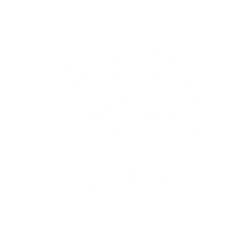 Activités indépendantes

Comprendre le leadership

Remarque : si vous lisez un mot que vous ne connaissez pas suivi du symbole ^, consultez le glossaire en dernière page de ce document. Vous pouvez également utiliser un dictionnaire (www.m-w.com).

Athlètes : vous pouvez utiliser cette formation seul(e) ou en bénéficiant d'un soutien personnel. Imprimez le document et remplissez les réponses aux questions, ou entrez-les directement dans le document Word. Suivez les étapes de la formation à votre rythme.Dans ce cours, vous allez : Apprendre ce qu'est le leadershipDresser une liste d'attributs^ et de compétences^ que possèdent de bons leadersRéfléchir à ce que vous savez faire et identifier les^ compétences en matière de leadership^ que vous possédez^ déjàExaminer la liste des bonnes compétences^ en leadership, déterminer celles que vous ne possédez PAS, puis réfléchir à des moyens de vous améliorerDécouvrir ce que signifie le terme « leadership » pour VOUSDécrire les grands leaders que vous connaissezExplorer des compétences et des comportements^ de grands leadersRéfléchir à votre valeur et à votre impact en tant que leaderEn utilisant l'énoncé de mission que vous avez rédigé dans le cours Introduction au Leadership des athlètes, planifiez les prochaines étapes que vous devrez accomplir en tant que leaderMise à jour : juin 2021Comprendre le leadership : Leçon 1Qu'est-ce que le leadership ?Définition du leadershipLa définition du leadership de la Special Olympics Leadership Academy :le leadership est une relation dans laquelle une personne influence^ le comportement ou les actions d'autres personnes, pour les aider à atteindre des objectifs.Le leadership est la capacité à guider, diriger ou influencer^ d'autres personnes.Exercice de réflexionRemarque : Vous n'êtes pas obligé(e) de répondre à toutes ces questions en même temps. Prenez votre temps ! Si vous manquez d'espace pour répondre aux questions, utilisez une feuille de papier distincte ou un autre document Word.Nous connaissons tous des leaders, au sein de notre famille ou de notre communauté. Pensez à une personne présente dans votre vie, et que vous considérez comme un leader. Il peut s'agir d'un entraîneur, d'un professeur, d'un membre de votre communauté, d'un bénévole ou d'un membre du personnel de Special Olympics. Réfléchissez à ce qui, dans ses actions ou sa façon d'être, inspire d'autres personnes à le suivre. Écrivez le nom de ce leader ici : ________________________________________Pourquoi pensez-vous que c'est un bon leader ? Listez les traits^/compétences^ qui en font un bon leader. En d'autres mots, en quoi est-il doué ?Relisez la liste de traits^/compétences^/caractéristiques^ d'un bon leader que vous venez de dresser. Quels sont ceux que vous possédez également ? En quoi êtes-vous doué(e) ? Pourquoi pensez-vous que vous êtes déjà (ou que vous pourriez devenir) un bon leader ?En quoi n'êtes-vous PAS doué(e) ? Qu'est-ce qui vous empêche peut-être de devenir un bon leader ? Sur quoi pourriez-vous travailler ou que pourriez-vous améliorer pour devenir un bon leader ?Comment pouvez-vous vous améliorer sur ces points ? Quel plan pourriez-vous élaborer afin de transformer ces faiblesses^ en forces ?Comment définiriez^-vous le terme leadership, avec vos propres mots ? Décrivez un exemple d'application d'un « bon leadership » au sein de votre communauté ?Partagez votre définition du leadership avec quelqu'un que vous connaissez. Demandez-lui comment il définirait^ le leadership. Quels sont les points communs et les différences entre vos deux définitions ? << FIN DE LA LEÇON 1 >>Comprendre le leadership : Leçon 2

Qu'est-ce que le Leadership des athlètes ?                                                      Source: https://www.leadershipchallenge.com/Comportements de grands leaders
Exercice de réflexionRemarque : Vous n'êtes pas obligé(e) de répondre à toutes ces questions en même temps. Prenez votre temps ! Si vous manquez d'espace pour répondre aux questions, utilisez une feuille de papier distincte ou un autre document Word. Choisissez un ou deux des comportements^ précédemment énumérés. Comment les utiliseriez-vous pour devenir un leader ?Pensez-vous devoir maîtriser ces comportements^ pour être un bon leader, ou pouvoir les apprendre, puis vous améliorer peu à peu ? Pourquoi ? Selon vous, quels comportements^ seront faciles à améliorer ? Pourquoi ? Selon vous, quels comportements^ seront difficiles à améliorer ? Pourquoi ? Comment pouvez-vous les améliorer ? Comment le leader que vous avez identifié dans la Leçon 1 (quelqu'un de votre entourage que vous pensez être un bon leader) applique les comportements^ évoqués précédemment ?Partagez ces cinq comportements^ avec quelqu'un que vous considérez comme un leader. Demandez-lui comment il considère que ces comportements^ se manifestent dans sa propre façon de diriger, puis écrivez sa réponse. Faites-lui part de la façon dont vous pensez qu'il applique régulièrement ces comportements^. Demandez-lui quels comportements^ il pense que vous démontrez régulièrement, et écrivez-les ici. Puis demandez-lui quels comportements^ il pense que vous devez améliorer pour devenir un meilleur leader, puis écrivez-les aussi.Demandez-lui de vous aider à élaborer un plan pour transformer les domaines dans lesquels vous n'êtes pas doué(e), en comportements^ que vous maîtrisez.<< FIN DE LA LEÇON 2 >>Comprendre le leadership : Leçon 3Compétences basiques de leadership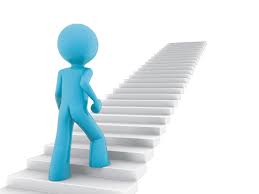 Six compétences que possèdent les leaders qui réussissentLes bons leaders possèdent de nombreuses compétences de leadership. Lorsqu'on observe les points communs entre de nombreux grands leaders, on peut déterminer six compétences de base du leadership propres aux leaders qui réussissent. Prise de décisionLes leaders écoutent les idées des autres, tiennent compte de leurs commentaires et savent prendre des décisions. Un bon leader prend la décision qui a le plus de sens à un moment donné, et non la décision la plus facile. Adaptabilité^Lorsque vous travaillez sur un plan, vous devez savoir déterminer ce qui va et ce qui ne va pas. Et savoir modifier le plan, si nécessaire.Parfois, vous devez faire preuve de souplesse et laisser les autres réaliser les tâches qui leur incombent à leur façon, même si elle est déroutante pour vous.Établissement de relationsEntretenir de bonnes relations vous permet de mieux travailler ensemble et favorise le respect mutuel.Établissez des relations saines pour former une équipe solide, qui travaille ensemble et se fait confiance.Cap sur les objectifsRestez concentré(e) sur les objectifs pour mieux guider votre équipe.Les distractions^ peuvent être l'un des plus grands obstacles pour atteindre un objectif.Amélioration permanente^Les leaders forts et confiants ont confiance dans le changement et dans sa capacité d'amélioration.Un leader est attentif, il demande des informations et des commentaires afin d'améliorer les futurs projets et événements.CommunicationUne bonne communication ne consiste pas seulement à partager votre message ; il s'agit aussi d'écouter et de comprendre les messages des autres.En tant que leader, assurez-vous que votre message est facile à comprendre.Plongez dans la « Communication »La communication est une compétence essentielle pour les leaders et les membres de l'équipe.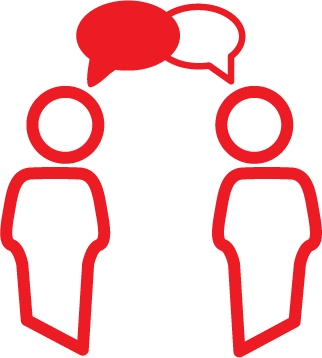 Avoir de bonnes idées, c'est important. Mais les idées ne signifient rien sans une équipe qui comprend comment les suivre et les mettre en pratique^. Les problèmes dans un groupe surviennent généralement lorsqu'il y a un problème de communication.Il est de la responsabilité d'un leader de s'assurer que son équipe comprend les tâches et qu'elle est motivée à participer.Les bons leaders ne se contentent pas de communiquer des informations à leur équipe, ils lui insufflent des objectifs et une vision.Une communication efficace^ est à double sens. Il ne s'agit PAS d'une personne qui parle à une autre ou à un groupe. Tout le monde est invité à prendre part à la conversation. Cela veut également dire écouter et prêter attention lorsque quelqu'un d'autre communique. Un bon communicateur pose des questions réfléchies aux autres, et montre ainsi son intérêt pour ce qu'ils apportent à la conversation.Conseils de communication pour les leadersRésumer : Les personnes qui ont de bonnes qualités de communication écoutent ce que les autres disent. Elles peuvent reprendre ce qu'une autre personne a dit, et l'expliquer de façon brève et précise. C'est une façon de mettre en valeur^ les meilleures idées d'une personne, afin de permettre à tous de les comprendre. Ce n'est pas toujours nécessaire, mais lorsqu'on fait partie d'un comité et qu'on anime^ une conversation, on doit parfois résumer des informations pour s'assurer que tout le monde les comprend.Poser des questions complémentaires : Si vous n'êtes pas sûr(e) du message que souhaite passer une personne ou de ce qu'elle veut dire, n'ayez pas peur de lui demander plus d'explications. Ne vous contentez pas d'utiliser l'interrogation totale (réponse « Oui » ou « Non ») pour poser des questions aux autres. Posez plutôt des questions comme : « Pourquoi penses-tu ça ? » ou « Pourquoi ressens-tu ça ? ». Le but est de les amener à vous donner une réponse qui est plus qu'un simple « Oui » ou « Non ».Montrer votre enthousiasme^ : Si vous montrez de l'enthousiasme^ ou de l'excitation pour ce dont vous parlez, vous avez BEAUCOUP plus de chances d'être écouté(e). Vous êtes passionné(e)^ par Special Olympics, n'est-ce pas ? Assurez-vous que, dans chaque conversation, votre enthousiasme^ pour le sujet soit évident pour les personnes avec qui vous parlez.Être honnête : Ceux à qui vous parlez doivent pouvoir croire en ce que vous dites. Si vous partagez des informations inexactes, on pourrait penser que vous en savez peu sur le sujet. Si vous n'avez pas la réponse à une question, n'inventez pas. Répondez que vous ne connaissez pas la réponse, mais que vous allez la chercher.
Inviter tout le monde à participer : C'est peut-être la compétence la plus importante d'un bon leader : garantir que chacun se sente suffisamment à l'aise pour partager son opinion. Certaines personnes préfèrent rester silencieuses et n'aiment pas partager leur opinion devant de grands groupes. Ce n'est pas un problème. Organisez un tête-à-tête^ et demandez-leur leur avis, ou demandez-leur de vous envoyer un e-mail avec leurs idées (certains préfèrent écrire plutôt que de parler). 
Ne pas avoir d'opinion n'est pas un problème : certaines personnes n'auront pas d'opinion sur certains sujets, et ce n'est pas un problème. Si vous êtes sûr(e) d'avoir créé un espace sécurisé où chacun se sent à l'aise de partager son opinion, vous avez fait votre travail.
Activité de communicationDemandez à au moins deux personnes (mentors, entraîneurs, amis ou membres de votre famille) de réaliser l'activité suivante. Vous pouvez réaliser cette activité via Zoom, Facebook Live ou Facetime, si vous vivez seul(e). Vous serez le leader et ils devront suivre vos instructions. Pour réaliser cette activité, les participants auront chacun besoin d'une feuille de papier A4. Ils devront suivre vos instructions pour réaliser un avion en papier. Mais ne leur dites PAS ce qu'ils sont en train de fabriquer. C'est TRÈS important qu'ils ne sachent pas ce que c'est. Dites-leur simplement de suivre vos instructions et qu'ils ne peuvent pas poser de questions. Avant de réaliser cette activité avec quelqu'un d'autre, vous fabriquerez d'abord votre propre avion en papier (regardez cette vidéo pour vous aider).Dites-leur que les instructions que vous leur donnez sont supposées manquer de détails et prêter à confusion. Ils ne doivent pas obtenir d'aide d'autres personnes, ni regarder le papier d'une autre personne. Si un participant pose une question, répondez-lui de suivre vos instructions du mieux possible. Lisez ces instructions dans l'ordre. Assurez-vous de leur laisser le temps de terminer chaque action avant de passer à la suivante. Rappelez-vous, ne les laissez pas poser de questions !Plier la feuille en deuxL'ouvrir et la plier dans le sens de la hauteur en laissant un peu d'espace en basL'ouvrir et la replier jusqu'au pli qu'on vient de fairePlier à nouveau cette même partieReplier les deux coins supérieurs sur la ligne centraleLes rouvrir et plier à nouveau les coins, en les alignant sur les plis qu'on vient de faireRentrer ces nouvelles parties pliées dans la poche centralePoser le papier et l'aplatirLe plier en deux sur le pli centralPlier la moitié supérieure vers le bas jusqu'au bord inférieurRetourner le papier et faire la même chose de l'autre côtéOuvrir et montrer à tout le monde ce que vous avez fait !Après l'activité, demandez à chacun de montrer ce qu'il a créé. Montrez-leur ensuite VOTRE version et dites-leur ce que c'est censé être ! À la fin de l'activité, vous verrez à quel point les produits finis de chacun sont différents. Vous pouvez en rire. Ce n'est pas de votre faute, vous n'avez rien fait de mal. C'est juste la façon dont vous leur avez communiqué les instructions. La leçon qu'il faut apprendre ici, c'est que, parfois, le manque de communication n'est de la faute de personne, il est simplement là. Lorsque vous communiquez avec les autres, ils comprennent ce que vous leur expliquez de façon différente. Quelque chose peut avoir du sens pour vous parce que vous savez ce qu'il faut faire, mais pour eux, les instructions n'ont pas de sens. Cet exercice montre l'importance de poser des questions complémentaires en cas d'incompréhension. Enfin, cet exercice montre l'importance d'être sur la même longueur d'onde, et de se comprendre. Posez-leur les questions suivantes et notez certaines de leurs réponses :Pendant que tu pliais le papier, que pensais-tu être en train de fabriquer ?As-tu compris les instructions ? Pourquoi ou pourquoi pas ?Qu'aurais-je pu mieux faire ? Quelles compétences en communication, qui t'auraient aidé(e), n'ai-je pas ?C'est plus facile de comprendre lorsque quelqu'un d'autre te montre comment faire en modélisant le parcours, n'est-ce pas ? Pourquoi ?
Exercice de réflexionRemarque : Vous n'êtes pas obligé(e) de répondre à toutes ces questions en même temps. Prenez votre temps ! Si vous manquez d'espace pour répondre aux questions, utilisez une feuille de papier distincte ou un autre document Word.Pensez à l'activité que vous avez dirigée, qu'avez-vous appris sur la communication en tant que leader ?
Pourquoi pensez-vous qu'une communication efficace^ est parfois difficile ? Quels sont les deux conseils de communication que vous pensez maîtriser ? Expliquez pourquoi.Quelles sont les deux compétences en communication que vous pouvez améliorer ? Quelles mesures pouvez-vous prendre pour les améliorer ? 
Partagez ce que vous avez appris sur la communication avec un pair, un mentor ou un membre de votre famille. Demandez-lui des conseils pour communiquer avec les membres de votre équipe.<< FIN DE LA LEÇON 3 >>Comprendre le leadership : Leçon 4Votre parcours vers le leadershipOù en êtes-vous dans votre parcours vers le leadership ? Chaque leader a son propre parcours. Tout au long de leur carrière, les leaders suivent des formations complémentaires^, réfléchissent sur leurs expériences, demandent de l'aide aux autres, testent de nouvelles méthodes et prennent des mesures pour trouver de nouvelles façons de devenir un bon leader.Dans la prochaine activité, vous décrirez le parcours que vous avez suivi jusqu'à présent. Pensez à ce que vous avez déjà accompli et à ce que vous voulez accomplir par la suite. L'objectif est de vous faire réfléchir aux prochaines étapes de votre parcours de leadership et à la manière dont vous pouvez définir et atteindre des objectifs à l'avenir.Écrivez les moments importants de votre parcours, que vous pouvez appeler « jalons »^.Un deuxième modèle de parcours est inclus. Vous pouvez y inscrire ce que vous voulez faire ensuite.
À la fin l'activité ci-dessous, remplissez le formulaire d'évaluation en dernière page.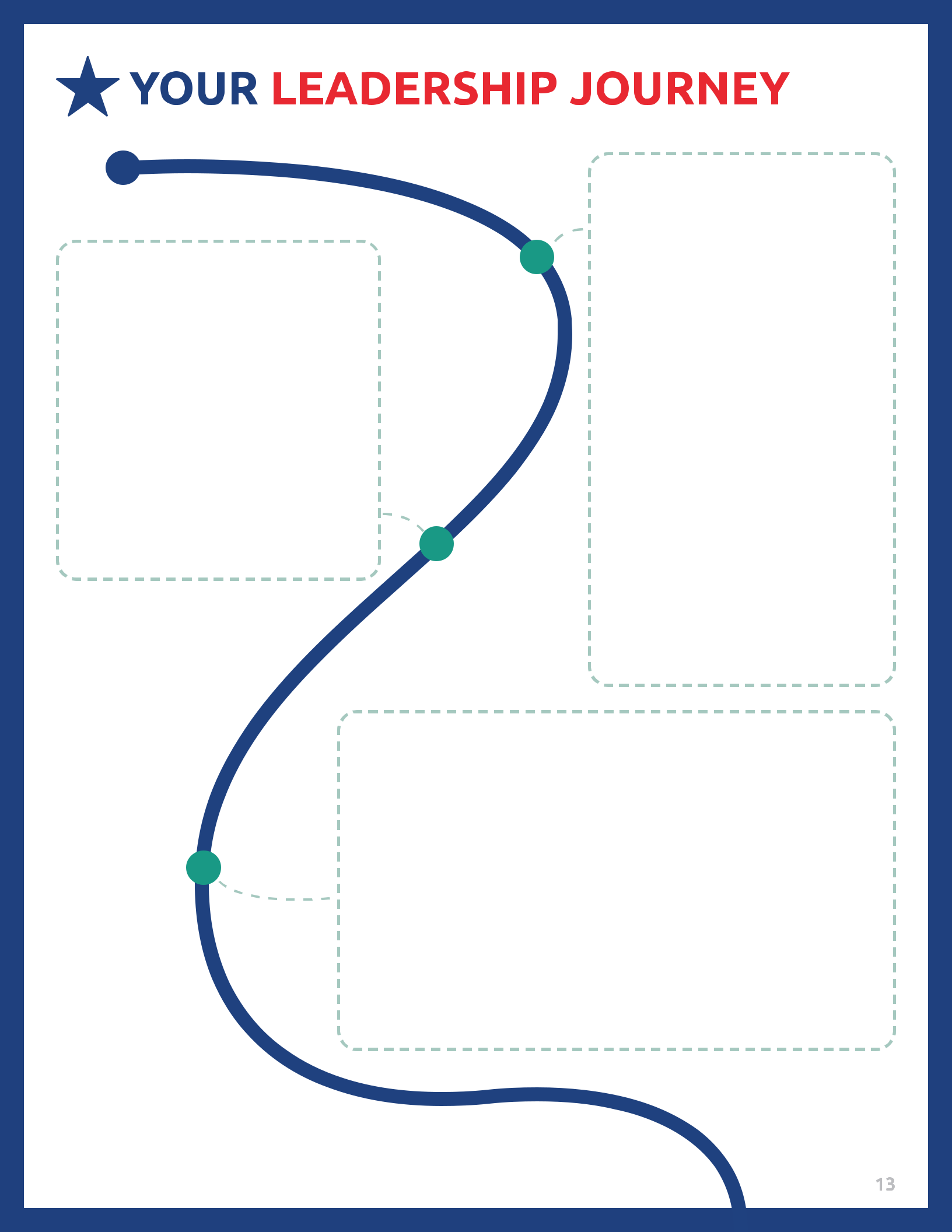 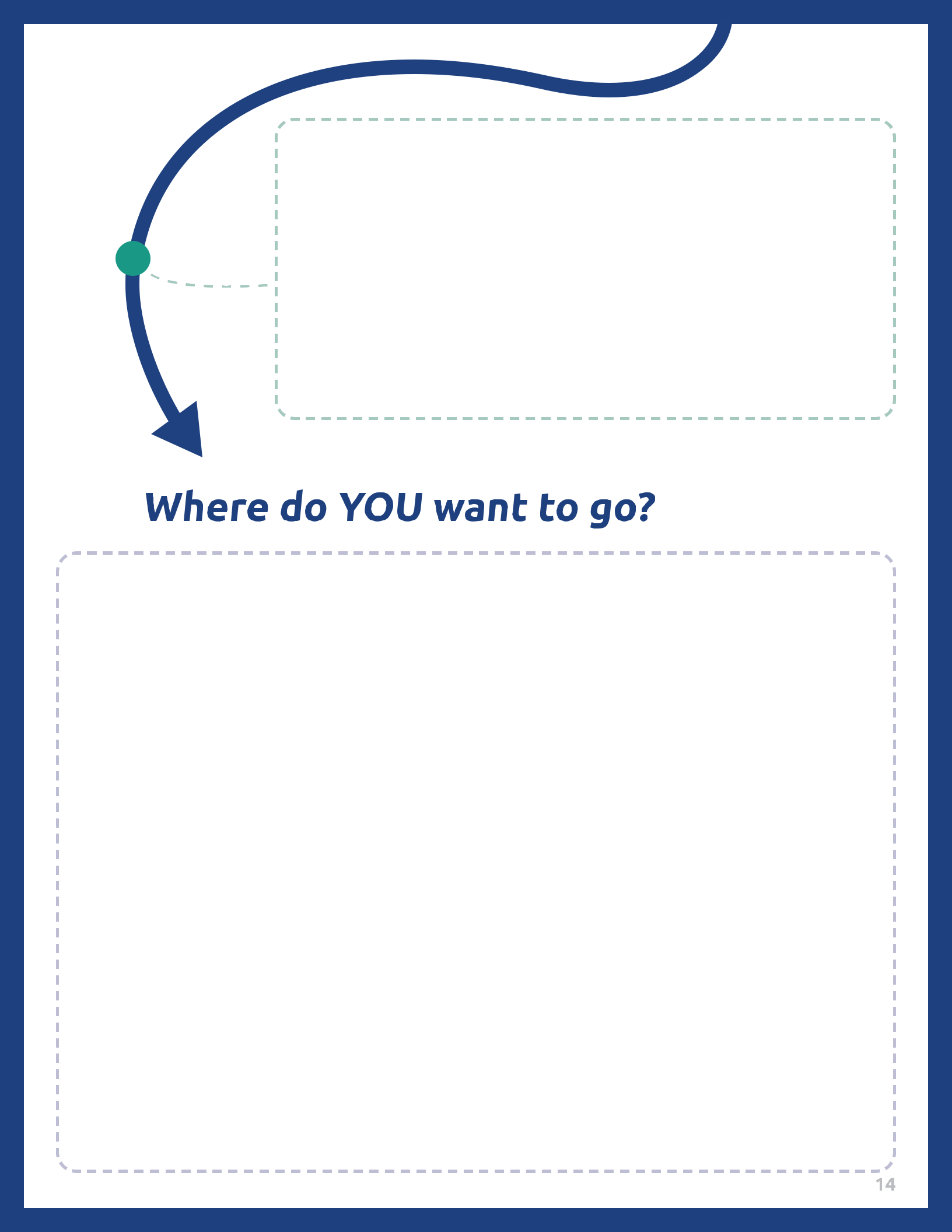 Glossaire/DictionnaireVous ne connaissez pas la définition d'un mot ? Aucun problème. Ce glossaire (ou court dictionnaire) devrait vous aider à apprendre de nouveaux mots et à les utiliser. Certains de ces mots ont plusieurs sens. Les définitions ci-dessous concernent uniquement la manière dont les mots sont utilisés dans ce document. S'il y a d'autres mots que vous ne comprenez pas dans cette leçon, vous pouvez les chercher en ligne sur www.m-w.com.

Leçon 1 :Attributs : synonyme de caractéristique et trait ; une qualité qui décrit une personne ou sa façon d'agirCaractéristique : synonyme d'attribut et de trait ; une qualité qui décrit une personne ou ses actionsDéfinir/Définition : expliquer le sens d'un mot, d'une phrase ou d'une idéeIdentifier : créer ; travailler sur ; clarifierInfluencer : changer ou provoquer un changement dans les actions d'une autre personne ; une influence peut être mauvaise ou bonnePosséder : avoir ; détenirCompétence : domaine que l'on maîtriseForce : domaine que l'on maîtriseTrait : synonyme de caractéristique et attribut ; une qualité qui décrit une personne ou ses actionsFaiblesse : domaine que l'on ne maîtrise pas----------------------------
Leçon 2 :Accomplissement : action terminée/finie/achevée, généralement après de durs efforts ; objectif atteintAtmosphère : espace sécurisé créé par une personneComportement : façon d'agir ; façon de faireCollaboration : fait de travailler ensemble, à plusieursDéception : sentiment suite à un échec ou lorsqu'on n'atteint pas un objectifPermettre : donner un pouvoir à quelqu'un/quelque chose ; créer et offrir un tremplin pour quelqu'un ; encourager/faire confiance àPermettre : aider ; convaincre ; motiverEncourager : aider une autre personne à se perfectionnerEnthousiasme : excitation ; joieExcellence : fait d'être particulièrement doué dans un domaineOpportunité/occasion : chance (de)Possibilité : option ; résultat ; autre façon d'envisager quelque choseProcessus : façon dont les choses sont réaliséesReconnaître : remarquer ; voir-----------------------

Leçon 3 :Adaptabilité : capacité à changer/s'adapterPermanent : continu ; ininterrompuDistraction : élément qui détourne l'attentionEfficace : bon(ne) ; compétent(e)Animer : aider à tenir une conversation, surtout au sein d'un grand groupeMettre en valeur : faire remarquer ; attirer l'attention surMettre en application : mettre en action ; avoir une idée et créer un plan pour la réaliserTête-à-tête : entretien entre deux personnes uniquement ; à l'écart des autresPassion: enthousiasme ; joie ; amour pour un sujet/une idéeStratégie : ensemble de moyens visant à atteindre des objectifs/projetsVision : façon de voir/visualiser des objectifs et un planVision : façon de voir quelque chose ; compréhension claire-----------------------

Leçon 4 :Complémentaire : supplémentaire ; additionnel Inspirer : motiver les autresJalons : étape ; moment important dans votre vieRéaliser : remarquer ; comprendre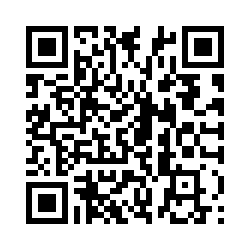 Remplissez le Formulaire d'évaluation de la formation : Vous pouvez également accéder au formulaire d'évaluation en saisissant ce lien dans la barre de recherche de votre navigateur (attention aux caractères majuscules et minuscules !) : https://bit.ly/2SrjVNG ou en scannant le QR code avec votre téléphone.ThèmeDescriptionLeçon 1 : Les bases du leadershipDéfinition du leadershipActivités quotidiennes des leaders Réaliser où vous excellez, et où vous pouvez améliorerApprendre la définition du leadership utilisée par la Special Olympics Leadership Academy, penser aux grands leaders que vous connaissez personnellement et discuter de leurs comportements.Leçon 2 : Comportements de grands leadersDécouvrir l'attitude des bons leadersAppliquer des comportements^Apprenez les cinq comportements^ des bons leaders et découvrez comment les intégrer dans votre quotidien.Leçon 3 : Compétences en leadership6 compétences basiques du leadershipAméliorer ses compétences en communicationLe développement du leadership comprend six compétences importantes : communication, adaptabilité, prise de décision, orientation vers les objectifs, établissement de relations et amélioration continue.Leçon 4 : Parcours vers le leadershipQuel est votre parcours vers le leadership ?Mettre en place un plan d'actionRéfléchir à votre parcours en tant que leader. Qu'avez-vous déjà accompli, et que souhaitez-vous atteindre ? Élaborer un plan d'action pour vous aider à y parvenir.Modéliser le parcoursLes leaders sont des modèles d'excellence^ qui montrent comment nous devrions agir les uns envers les autres. Ils sont des exemples à suivre pour les autres. Ils aident les autres à se rapprocher peu à peu de leurs objectifs (c'est ce qu'on appelle l'établissement d'objectifs). Ils soutiennent les autres en les aidant à trouver une orientation lorsqu'ils ne sont pas sûrs des prochaines étapes de leurs parcours et en créant des occasions^ de réussir. 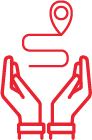 Les leaders sont des modèles d'excellence^ qui montrent comment nous devrions agir les uns envers les autres. Ils sont des exemples à suivre pour les autres. Ils aident les autres à se rapprocher peu à peu de leurs objectifs (c'est ce qu'on appelle l'établissement d'objectifs). Ils soutiennent les autres en les aidant à trouver une orientation lorsqu'ils ne sont pas sûrs des prochaines étapes de leurs parcours et en créant des occasions^ de réussir. Insuffler une 
vision communeLes leaders pensent pouvoir faire la différence. Ils partagent un enthousiasme^ pour l'avenir et ce qu'il pourrait être. Les bons leaders savent trouver des façons d'intégrer les autres à leur équipe.Ils savent détecter de nouvelles possibilités^ et partager leurs grandes idées avec d'autres. 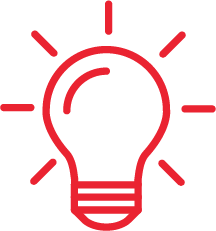 Les leaders pensent pouvoir faire la différence. Ils partagent un enthousiasme^ pour l'avenir et ce qu'il pourrait être. Les bons leaders savent trouver des façons d'intégrer les autres à leur équipe.Ils savent détecter de nouvelles possibilités^ et partager leurs grandes idées avec d'autres. Défier le processus^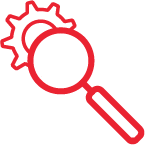 Les leaders cherchent des moyens de changer et d'améliorer les situations actuelles.Ils n'ont pas peur de poser des questions.Ils cherchent de nouvelles pistes d'amélioration.Ils apprennent de leurs déceptions^, leurs erreurs et leurs échecs, et s'en servent pour progresser. Les bons leaders ne se laissent pas abattre et se remettent vite au travail ; ils apprennent de leurs erreurs et passent rapidement à autre chose.Ils essaient de nouvelles méthodes et n'utilisent pas l'excuse : « C'est comme ça depuis toujours » pour ne pas avancer. 
Permettre^ aux autres d'agirLes leaders encouragent^ et responsabilisent^ leurs coéquipiers pour favoriser la collaboration^. Ils impliquent les autres dans l'intérêt de l'ensemble de l'équipe. Ils créent une atmosphère^ de confiance et de respect. 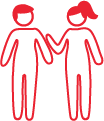 Les leaders encouragent^ et responsabilisent^ leurs coéquipiers pour favoriser la collaboration^. Ils impliquent les autres dans l'intérêt de l'ensemble de l'équipe. Ils créent une atmosphère^ de confiance et de respect. Penser avec le cœur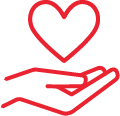 Les leaders reconnaissent^ et accordent du crédit aux autres lorsqu'ils font du bon travail. Ils soutiennent^ les autres dans la difficulté. Ils créent une atmosphère^ de travail d'équipe et d'optimisme.Ils célèbrent les accomplissements^ de chaque membre de l'équipe.